Little Acorns Preschool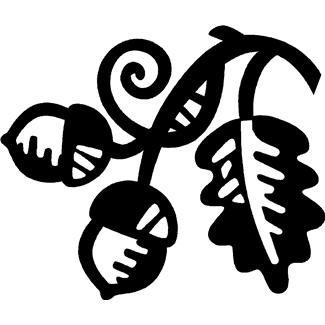 1078 Egypt Road, P.O. Box 874Oaks, PA 19456-0874610.666.6766  little-acorns-preschool.comCHILD PICK UP FORMChild’s Name -  ____________________________________	Home Phone Number - _____________________________________________________________Please include anyone you might call if there is an emergency pick up needed, such as another parent in school, a friend, or neighbor.  Please inform these people that you have listed them with us.Signed _______________________________________			Date:_______________PEOPLE LISTED ON YOUR CHILD’S EMERGENCY CONTACT FORM ARE AUTHORIZED TO PICK UP THE ABOVE-NAMED CHILD.   WE WILL NOT ALLOW A CHILD TO LEAVE WITH ANY PERSON NOT ON THIS LIST OR THE EMERGENCY CONTACT FORM UNLESS YOU HAVE PROVIDED A SEPARATE SIGNED NOTE OR PHONE CALL.Parent Name -  _______________________Parent Name –  ________________________     Cell Number -  _______________________     Cell Number - ________________________Name - ________________________________Name - _________________________________Relationship to Child - __________________Relationship to Child- ____________________Home Number - ________________________Home Number - _________________________Cell Number - __________________________Cell Number - ___________________________Name - ________________________________Name - _________________________________Relationship to Child - __________________Relationship to Child- ____________________Home Number - ________________________Home Number - _________________________Cell Number - __________________________Cell Number - ___________________________